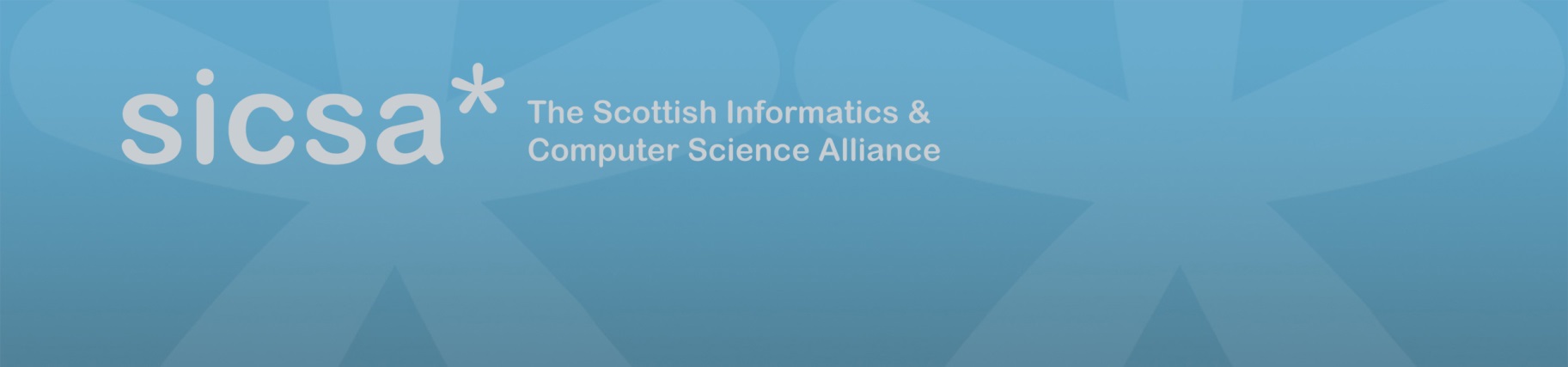 Application for Summer/Winter School BursaryApplications are welcomed from PhDs studying Computer Science or Informatics in any SICSA member institution. Please complete all sections of this form and submit it by email to admin@sicsa.ac.uk.  Once the proposal has been received, it will be considered by the SGA Director and you will receive confirmation within 2 weeks.  Applicant name:Institution: Year of Study:Email address: Supervisor name:Proposed Summer/Winter School Title:Location: Web-link:Dates:Amount of funding requested: (£500 limit, registration and accommodation costs only)How does the school align with your research (max 150 words): What benefits will you receive from attending? (max 150 words):Supervisor Statement: SICSA Admin use only